2021-2022 Fall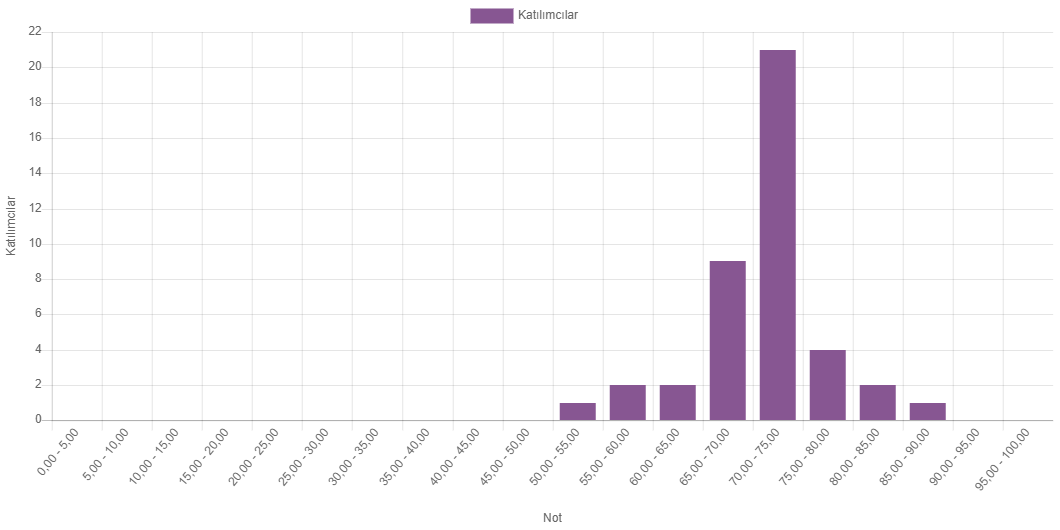 ÇAĞ UNIVERSITYFACULTY OF ARTS AND SCIENCES-PSYCHOLOGYÇAĞ UNIVERSITYFACULTY OF ARTS AND SCIENCES-PSYCHOLOGYÇAĞ UNIVERSITYFACULTY OF ARTS AND SCIENCES-PSYCHOLOGYÇAĞ UNIVERSITYFACULTY OF ARTS AND SCIENCES-PSYCHOLOGYÇAĞ UNIVERSITYFACULTY OF ARTS AND SCIENCES-PSYCHOLOGYÇAĞ UNIVERSITYFACULTY OF ARTS AND SCIENCES-PSYCHOLOGYÇAĞ UNIVERSITYFACULTY OF ARTS AND SCIENCES-PSYCHOLOGYÇAĞ UNIVERSITYFACULTY OF ARTS AND SCIENCES-PSYCHOLOGYÇAĞ UNIVERSITYFACULTY OF ARTS AND SCIENCES-PSYCHOLOGYÇAĞ UNIVERSITYFACULTY OF ARTS AND SCIENCES-PSYCHOLOGYÇAĞ UNIVERSITYFACULTY OF ARTS AND SCIENCES-PSYCHOLOGYÇAĞ UNIVERSITYFACULTY OF ARTS AND SCIENCES-PSYCHOLOGYÇAĞ UNIVERSITYFACULTY OF ARTS AND SCIENCES-PSYCHOLOGYÇAĞ UNIVERSITYFACULTY OF ARTS AND SCIENCES-PSYCHOLOGYÇAĞ UNIVERSITYFACULTY OF ARTS AND SCIENCES-PSYCHOLOGYÇAĞ UNIVERSITYFACULTY OF ARTS AND SCIENCES-PSYCHOLOGYÇAĞ UNIVERSITYFACULTY OF ARTS AND SCIENCES-PSYCHOLOGYÇAĞ UNIVERSITYFACULTY OF ARTS AND SCIENCES-PSYCHOLOGYCodeCodeCodeCodeCourse TitleCourse TitleCourse TitleCourse TitleCourse TitleCourse TitleCourse TitleCreditCreditCreditCreditCreditECTSECTSHIS 103HIS 103HIS 103HIS 103Ataturk's Principles and History of Revolution IAtaturk's Principles and History of Revolution IAtaturk's Principles and History of Revolution IAtaturk's Principles and History of Revolution IAtaturk's Principles and History of Revolution IAtaturk's Principles and History of Revolution IAtaturk's Principles and History of Revolution I2-0-22-0-22-0-22-0-22-0-222PrerequisitePrerequisitePrerequisitePrerequisitePrerequisitePrerequisitePrerequisiteYokYokYokYokYokYokYokYokYokYokYokLanguage of the CourseLanguage of the CourseLanguage of the CourseLanguage of the CourseLanguage of the CourseLanguage of the CourseLanguage of the CourseTurkishTurkishTeaching StyleTeaching StyleTeaching StyleTeaching StyleOnlineOnlineOnlineOnlineOnlineType / Level of CourseType / Level of CourseType / Level of CourseType / Level of CourseType / Level of CourseType / Level of CourseType / Level of CourseCompulsory / Year 1 / Fall SemesterCompulsory / Year 1 / Fall SemesterCompulsory / Year 1 / Fall SemesterCompulsory / Year 1 / Fall SemesterCompulsory / Year 1 / Fall SemesterCompulsory / Year 1 / Fall SemesterCompulsory / Year 1 / Fall SemesterCompulsory / Year 1 / Fall SemesterCompulsory / Year 1 / Fall SemesterCompulsory / Year 1 / Fall SemesterCompulsory / Year 1 / Fall SemesterFaculty MembersFaculty MembersFaculty MembersFaculty MembersFaculty MembersTitle and Name SurnameTitle and Name SurnameTitle and Name SurnameClass HoursClass HoursClass HoursClass HoursOffice HoursOffice HoursOffice HoursOffice HoursContactContactCourse CoordinatorCourse CoordinatorCourse CoordinatorCourse CoordinatorCourse CoordinatorDoç. Dr. Murat KÖYLÜDoç. Dr. Murat KÖYLÜDoç. Dr. Murat KÖYLÜwednesday 11.00-13.00wednesday 11.00-13.00wednesday 11.00-13.00wednesday 11.00-13.00muratkoylu@cag.edu.trmuratkoylu@cag.edu.trOthersOthersOthersOthersOthersThe aim of lessonThe aim of lessonThe aim of lessonThe aim of lessonThe aim of lessonTo give accurate information about the Turkish War of Independence, Ataturk's Revolutions and Kemalist Thought System, History of the Republic of Turkey, Turkey and Ataturk's Revolutions, Principles and threats to Kemalist thought; To unite Turkish youth in an indivisible integrity with their country, nation and state around national goals in line with Atatürk's reforms, principles and Kemalist Thought System; To train and strengthen Turkish youth for this purposeTo give accurate information about the Turkish War of Independence, Ataturk's Revolutions and Kemalist Thought System, History of the Republic of Turkey, Turkey and Ataturk's Revolutions, Principles and threats to Kemalist thought; To unite Turkish youth in an indivisible integrity with their country, nation and state around national goals in line with Atatürk's reforms, principles and Kemalist Thought System; To train and strengthen Turkish youth for this purposeTo give accurate information about the Turkish War of Independence, Ataturk's Revolutions and Kemalist Thought System, History of the Republic of Turkey, Turkey and Ataturk's Revolutions, Principles and threats to Kemalist thought; To unite Turkish youth in an indivisible integrity with their country, nation and state around national goals in line with Atatürk's reforms, principles and Kemalist Thought System; To train and strengthen Turkish youth for this purposeTo give accurate information about the Turkish War of Independence, Ataturk's Revolutions and Kemalist Thought System, History of the Republic of Turkey, Turkey and Ataturk's Revolutions, Principles and threats to Kemalist thought; To unite Turkish youth in an indivisible integrity with their country, nation and state around national goals in line with Atatürk's reforms, principles and Kemalist Thought System; To train and strengthen Turkish youth for this purposeTo give accurate information about the Turkish War of Independence, Ataturk's Revolutions and Kemalist Thought System, History of the Republic of Turkey, Turkey and Ataturk's Revolutions, Principles and threats to Kemalist thought; To unite Turkish youth in an indivisible integrity with their country, nation and state around national goals in line with Atatürk's reforms, principles and Kemalist Thought System; To train and strengthen Turkish youth for this purposeTo give accurate information about the Turkish War of Independence, Ataturk's Revolutions and Kemalist Thought System, History of the Republic of Turkey, Turkey and Ataturk's Revolutions, Principles and threats to Kemalist thought; To unite Turkish youth in an indivisible integrity with their country, nation and state around national goals in line with Atatürk's reforms, principles and Kemalist Thought System; To train and strengthen Turkish youth for this purposeTo give accurate information about the Turkish War of Independence, Ataturk's Revolutions and Kemalist Thought System, History of the Republic of Turkey, Turkey and Ataturk's Revolutions, Principles and threats to Kemalist thought; To unite Turkish youth in an indivisible integrity with their country, nation and state around national goals in line with Atatürk's reforms, principles and Kemalist Thought System; To train and strengthen Turkish youth for this purposeTo give accurate information about the Turkish War of Independence, Ataturk's Revolutions and Kemalist Thought System, History of the Republic of Turkey, Turkey and Ataturk's Revolutions, Principles and threats to Kemalist thought; To unite Turkish youth in an indivisible integrity with their country, nation and state around national goals in line with Atatürk's reforms, principles and Kemalist Thought System; To train and strengthen Turkish youth for this purposeTo give accurate information about the Turkish War of Independence, Ataturk's Revolutions and Kemalist Thought System, History of the Republic of Turkey, Turkey and Ataturk's Revolutions, Principles and threats to Kemalist thought; To unite Turkish youth in an indivisible integrity with their country, nation and state around national goals in line with Atatürk's reforms, principles and Kemalist Thought System; To train and strengthen Turkish youth for this purposeTo give accurate information about the Turkish War of Independence, Ataturk's Revolutions and Kemalist Thought System, History of the Republic of Turkey, Turkey and Ataturk's Revolutions, Principles and threats to Kemalist thought; To unite Turkish youth in an indivisible integrity with their country, nation and state around national goals in line with Atatürk's reforms, principles and Kemalist Thought System; To train and strengthen Turkish youth for this purposeTo give accurate information about the Turkish War of Independence, Ataturk's Revolutions and Kemalist Thought System, History of the Republic of Turkey, Turkey and Ataturk's Revolutions, Principles and threats to Kemalist thought; To unite Turkish youth in an indivisible integrity with their country, nation and state around national goals in line with Atatürk's reforms, principles and Kemalist Thought System; To train and strengthen Turkish youth for this purposeTo give accurate information about the Turkish War of Independence, Ataturk's Revolutions and Kemalist Thought System, History of the Republic of Turkey, Turkey and Ataturk's Revolutions, Principles and threats to Kemalist thought; To unite Turkish youth in an indivisible integrity with their country, nation and state around national goals in line with Atatürk's reforms, principles and Kemalist Thought System; To train and strengthen Turkish youth for this purposeTo give accurate information about the Turkish War of Independence, Ataturk's Revolutions and Kemalist Thought System, History of the Republic of Turkey, Turkey and Ataturk's Revolutions, Principles and threats to Kemalist thought; To unite Turkish youth in an indivisible integrity with their country, nation and state around national goals in line with Atatürk's reforms, principles and Kemalist Thought System; To train and strengthen Turkish youth for this purposeCourse Learning Outcomes.Course Learning Outcomes.A student who successfully completes the course:A student who successfully completes the course:A student who successfully completes the course:A student who successfully completes the course:A student who successfully completes the course:A student who successfully completes the course:A student who successfully completes the course:A student who successfully completes the course:A student who successfully completes the course:A student who successfully completes the course:A student who successfully completes the course:A student who successfully completes the course:RelationshipsRelationshipsRelationshipsCourse Learning Outcomes.Course Learning Outcomes.A student who successfully completes the course:A student who successfully completes the course:A student who successfully completes the course:A student who successfully completes the course:A student who successfully completes the course:A student who successfully completes the course:A student who successfully completes the course:A student who successfully completes the course:A student who successfully completes the course:A student who successfully completes the course:A student who successfully completes the course:A student who successfully completes the course:prog. Outputsprog. OutputsNet ContributionCourse Learning Outcomes.Course Learning Outcomes.1Can define the concept of "revolution" and internalize the Turkish Revolution by explaining it.Can define the concept of "revolution" and internalize the Turkish Revolution by explaining it.Can define the concept of "revolution" and internalize the Turkish Revolution by explaining it.Can define the concept of "revolution" and internalize the Turkish Revolution by explaining it.Can define the concept of "revolution" and internalize the Turkish Revolution by explaining it.Can define the concept of "revolution" and internalize the Turkish Revolution by explaining it.Can define the concept of "revolution" and internalize the Turkish Revolution by explaining it.Can define the concept of "revolution" and internalize the Turkish Revolution by explaining it.Can define the concept of "revolution" and internalize the Turkish Revolution by explaining it.Can define the concept of "revolution" and internalize the Turkish Revolution by explaining it.Can define the concept of "revolution" and internalize the Turkish Revolution by explaining it.Can define the concept of "revolution" and internalize the Turkish Revolution by explaining it.555Course Learning Outcomes.Course Learning Outcomes.2Will be able to list the causes of the Turkish revolution along with its developments.Will be able to list the causes of the Turkish revolution along with its developments.Will be able to list the causes of the Turkish revolution along with its developments.Will be able to list the causes of the Turkish revolution along with its developments.Will be able to list the causes of the Turkish revolution along with its developments.Will be able to list the causes of the Turkish revolution along with its developments.Will be able to list the causes of the Turkish revolution along with its developments.Will be able to list the causes of the Turkish revolution along with its developments.Will be able to list the causes of the Turkish revolution along with its developments.Will be able to list the causes of the Turkish revolution along with its developments.Will be able to list the causes of the Turkish revolution along with its developments.Will be able to list the causes of the Turkish revolution along with its developments.445Course Learning Outcomes.Course Learning Outcomes.3Comprehends the developments during the collapse of the Ottoman Empire at the beginning of the 20th century.Comprehends the developments during the collapse of the Ottoman Empire at the beginning of the 20th century.Comprehends the developments during the collapse of the Ottoman Empire at the beginning of the 20th century.Comprehends the developments during the collapse of the Ottoman Empire at the beginning of the 20th century.Comprehends the developments during the collapse of the Ottoman Empire at the beginning of the 20th century.Comprehends the developments during the collapse of the Ottoman Empire at the beginning of the 20th century.Comprehends the developments during the collapse of the Ottoman Empire at the beginning of the 20th century.Comprehends the developments during the collapse of the Ottoman Empire at the beginning of the 20th century.Comprehends the developments during the collapse of the Ottoman Empire at the beginning of the 20th century.Comprehends the developments during the collapse of the Ottoman Empire at the beginning of the 20th century.Comprehends the developments during the collapse of the Ottoman Empire at the beginning of the 20th century.Comprehends the developments during the collapse of the Ottoman Empire at the beginning of the 20th century.445Course Learning Outcomes.Course Learning Outcomes.4Will be able to explain the leadership characteristics of Mustafa Kemal and the process of accepting the Turkish people as their leader.Will be able to explain the leadership characteristics of Mustafa Kemal and the process of accepting the Turkish people as their leader.Will be able to explain the leadership characteristics of Mustafa Kemal and the process of accepting the Turkish people as their leader.Will be able to explain the leadership characteristics of Mustafa Kemal and the process of accepting the Turkish people as their leader.Will be able to explain the leadership characteristics of Mustafa Kemal and the process of accepting the Turkish people as their leader.Will be able to explain the leadership characteristics of Mustafa Kemal and the process of accepting the Turkish people as their leader.Will be able to explain the leadership characteristics of Mustafa Kemal and the process of accepting the Turkish people as their leader.Will be able to explain the leadership characteristics of Mustafa Kemal and the process of accepting the Turkish people as their leader.Will be able to explain the leadership characteristics of Mustafa Kemal and the process of accepting the Turkish people as their leader.Will be able to explain the leadership characteristics of Mustafa Kemal and the process of accepting the Turkish people as their leader.Will be able to explain the leadership characteristics of Mustafa Kemal and the process of accepting the Turkish people as their leader.Will be able to explain the leadership characteristics of Mustafa Kemal and the process of accepting the Turkish people as their leader.445Course Learning Outcomes.Course Learning Outcomes.5Gains general information about all processes of the National Struggle Movement.Gains general information about all processes of the National Struggle Movement.Gains general information about all processes of the National Struggle Movement.Gains general information about all processes of the National Struggle Movement.Gains general information about all processes of the National Struggle Movement.Gains general information about all processes of the National Struggle Movement.Gains general information about all processes of the National Struggle Movement.Gains general information about all processes of the National Struggle Movement.Gains general information about all processes of the National Struggle Movement.Gains general information about all processes of the National Struggle Movement.Gains general information about all processes of the National Struggle Movement.Gains general information about all processes of the National Struggle Movement.445Course Learning Outcomes.Course Learning Outcomes.6They have information about the content of the Treaty of Sèvres and its reflections on the present and, when necessary, show sensitivity to the defense of our national interests.They have information about the content of the Treaty of Sèvres and its reflections on the present and, when necessary, show sensitivity to the defense of our national interests.They have information about the content of the Treaty of Sèvres and its reflections on the present and, when necessary, show sensitivity to the defense of our national interests.They have information about the content of the Treaty of Sèvres and its reflections on the present and, when necessary, show sensitivity to the defense of our national interests.They have information about the content of the Treaty of Sèvres and its reflections on the present and, when necessary, show sensitivity to the defense of our national interests.They have information about the content of the Treaty of Sèvres and its reflections on the present and, when necessary, show sensitivity to the defense of our national interests.They have information about the content of the Treaty of Sèvres and its reflections on the present and, when necessary, show sensitivity to the defense of our national interests.They have information about the content of the Treaty of Sèvres and its reflections on the present and, when necessary, show sensitivity to the defense of our national interests.They have information about the content of the Treaty of Sèvres and its reflections on the present and, when necessary, show sensitivity to the defense of our national interests.They have information about the content of the Treaty of Sèvres and its reflections on the present and, when necessary, show sensitivity to the defense of our national interests.They have information about the content of the Treaty of Sèvres and its reflections on the present and, when necessary, show sensitivity to the defense of our national interests.They have information about the content of the Treaty of Sèvres and its reflections on the present and, when necessary, show sensitivity to the defense of our national interests.555Course Learning Outcomes.Course Learning Outcomes.7Recall the role of the Lausanne Peace Treaty in Turkish domestic and foreign policy, its effects on the foreign policy of the Republic of Turkey and its historical results, and evaluate its effects on the present.Recall the role of the Lausanne Peace Treaty in Turkish domestic and foreign policy, its effects on the foreign policy of the Republic of Turkey and its historical results, and evaluate its effects on the present.Recall the role of the Lausanne Peace Treaty in Turkish domestic and foreign policy, its effects on the foreign policy of the Republic of Turkey and its historical results, and evaluate its effects on the present.Recall the role of the Lausanne Peace Treaty in Turkish domestic and foreign policy, its effects on the foreign policy of the Republic of Turkey and its historical results, and evaluate its effects on the present.Recall the role of the Lausanne Peace Treaty in Turkish domestic and foreign policy, its effects on the foreign policy of the Republic of Turkey and its historical results, and evaluate its effects on the present.Recall the role of the Lausanne Peace Treaty in Turkish domestic and foreign policy, its effects on the foreign policy of the Republic of Turkey and its historical results, and evaluate its effects on the present.Recall the role of the Lausanne Peace Treaty in Turkish domestic and foreign policy, its effects on the foreign policy of the Republic of Turkey and its historical results, and evaluate its effects on the present.Recall the role of the Lausanne Peace Treaty in Turkish domestic and foreign policy, its effects on the foreign policy of the Republic of Turkey and its historical results, and evaluate its effects on the present.Recall the role of the Lausanne Peace Treaty in Turkish domestic and foreign policy, its effects on the foreign policy of the Republic of Turkey and its historical results, and evaluate its effects on the present.Recall the role of the Lausanne Peace Treaty in Turkish domestic and foreign policy, its effects on the foreign policy of the Republic of Turkey and its historical results, and evaluate its effects on the present.Recall the role of the Lausanne Peace Treaty in Turkish domestic and foreign policy, its effects on the foreign policy of the Republic of Turkey and its historical results, and evaluate its effects on the present.Recall the role of the Lausanne Peace Treaty in Turkish domestic and foreign policy, its effects on the foreign policy of the Republic of Turkey and its historical results, and evaluate its effects on the present.555Course Content: The reasons for the failure of the reforms made in the last period of the Ottoman Empire and their effect on the reforms in the Atatürk period should be explained with examples. Movements such as Turkism, Islamism, Ottomanism, Occidentalism (Westernism) and Socialism, among the ideologies that were put forward to save the state in the last periods of the Ottoman Empire, should be introduced. It should be handled by Mustafa Kemal that it was managed as a process of ending the occupations and establishing a state based on national-popular sovereignty.Course Content: The reasons for the failure of the reforms made in the last period of the Ottoman Empire and their effect on the reforms in the Atatürk period should be explained with examples. Movements such as Turkism, Islamism, Ottomanism, Occidentalism (Westernism) and Socialism, among the ideologies that were put forward to save the state in the last periods of the Ottoman Empire, should be introduced. It should be handled by Mustafa Kemal that it was managed as a process of ending the occupations and establishing a state based on national-popular sovereignty.Course Content: The reasons for the failure of the reforms made in the last period of the Ottoman Empire and their effect on the reforms in the Atatürk period should be explained with examples. Movements such as Turkism, Islamism, Ottomanism, Occidentalism (Westernism) and Socialism, among the ideologies that were put forward to save the state in the last periods of the Ottoman Empire, should be introduced. It should be handled by Mustafa Kemal that it was managed as a process of ending the occupations and establishing a state based on national-popular sovereignty.Course Content: The reasons for the failure of the reforms made in the last period of the Ottoman Empire and their effect on the reforms in the Atatürk period should be explained with examples. Movements such as Turkism, Islamism, Ottomanism, Occidentalism (Westernism) and Socialism, among the ideologies that were put forward to save the state in the last periods of the Ottoman Empire, should be introduced. It should be handled by Mustafa Kemal that it was managed as a process of ending the occupations and establishing a state based on national-popular sovereignty.Course Content: The reasons for the failure of the reforms made in the last period of the Ottoman Empire and their effect on the reforms in the Atatürk period should be explained with examples. Movements such as Turkism, Islamism, Ottomanism, Occidentalism (Westernism) and Socialism, among the ideologies that were put forward to save the state in the last periods of the Ottoman Empire, should be introduced. It should be handled by Mustafa Kemal that it was managed as a process of ending the occupations and establishing a state based on national-popular sovereignty.Course Content: The reasons for the failure of the reforms made in the last period of the Ottoman Empire and their effect on the reforms in the Atatürk period should be explained with examples. Movements such as Turkism, Islamism, Ottomanism, Occidentalism (Westernism) and Socialism, among the ideologies that were put forward to save the state in the last periods of the Ottoman Empire, should be introduced. It should be handled by Mustafa Kemal that it was managed as a process of ending the occupations and establishing a state based on national-popular sovereignty.Course Content: The reasons for the failure of the reforms made in the last period of the Ottoman Empire and their effect on the reforms in the Atatürk period should be explained with examples. Movements such as Turkism, Islamism, Ottomanism, Occidentalism (Westernism) and Socialism, among the ideologies that were put forward to save the state in the last periods of the Ottoman Empire, should be introduced. It should be handled by Mustafa Kemal that it was managed as a process of ending the occupations and establishing a state based on national-popular sovereignty.Course Content: The reasons for the failure of the reforms made in the last period of the Ottoman Empire and their effect on the reforms in the Atatürk period should be explained with examples. Movements such as Turkism, Islamism, Ottomanism, Occidentalism (Westernism) and Socialism, among the ideologies that were put forward to save the state in the last periods of the Ottoman Empire, should be introduced. It should be handled by Mustafa Kemal that it was managed as a process of ending the occupations and establishing a state based on national-popular sovereignty.Course Content: The reasons for the failure of the reforms made in the last period of the Ottoman Empire and their effect on the reforms in the Atatürk period should be explained with examples. Movements such as Turkism, Islamism, Ottomanism, Occidentalism (Westernism) and Socialism, among the ideologies that were put forward to save the state in the last periods of the Ottoman Empire, should be introduced. It should be handled by Mustafa Kemal that it was managed as a process of ending the occupations and establishing a state based on national-popular sovereignty.Course Content: The reasons for the failure of the reforms made in the last period of the Ottoman Empire and their effect on the reforms in the Atatürk period should be explained with examples. Movements such as Turkism, Islamism, Ottomanism, Occidentalism (Westernism) and Socialism, among the ideologies that were put forward to save the state in the last periods of the Ottoman Empire, should be introduced. It should be handled by Mustafa Kemal that it was managed as a process of ending the occupations and establishing a state based on national-popular sovereignty.Course Content: The reasons for the failure of the reforms made in the last period of the Ottoman Empire and their effect on the reforms in the Atatürk period should be explained with examples. Movements such as Turkism, Islamism, Ottomanism, Occidentalism (Westernism) and Socialism, among the ideologies that were put forward to save the state in the last periods of the Ottoman Empire, should be introduced. It should be handled by Mustafa Kemal that it was managed as a process of ending the occupations and establishing a state based on national-popular sovereignty.Course Content: The reasons for the failure of the reforms made in the last period of the Ottoman Empire and their effect on the reforms in the Atatürk period should be explained with examples. Movements such as Turkism, Islamism, Ottomanism, Occidentalism (Westernism) and Socialism, among the ideologies that were put forward to save the state in the last periods of the Ottoman Empire, should be introduced. It should be handled by Mustafa Kemal that it was managed as a process of ending the occupations and establishing a state based on national-popular sovereignty.Course Content: The reasons for the failure of the reforms made in the last period of the Ottoman Empire and their effect on the reforms in the Atatürk period should be explained with examples. Movements such as Turkism, Islamism, Ottomanism, Occidentalism (Westernism) and Socialism, among the ideologies that were put forward to save the state in the last periods of the Ottoman Empire, should be introduced. It should be handled by Mustafa Kemal that it was managed as a process of ending the occupations and establishing a state based on national-popular sovereignty.Course Content: The reasons for the failure of the reforms made in the last period of the Ottoman Empire and their effect on the reforms in the Atatürk period should be explained with examples. Movements such as Turkism, Islamism, Ottomanism, Occidentalism (Westernism) and Socialism, among the ideologies that were put forward to save the state in the last periods of the Ottoman Empire, should be introduced. It should be handled by Mustafa Kemal that it was managed as a process of ending the occupations and establishing a state based on national-popular sovereignty.Course Content: The reasons for the failure of the reforms made in the last period of the Ottoman Empire and their effect on the reforms in the Atatürk period should be explained with examples. Movements such as Turkism, Islamism, Ottomanism, Occidentalism (Westernism) and Socialism, among the ideologies that were put forward to save the state in the last periods of the Ottoman Empire, should be introduced. It should be handled by Mustafa Kemal that it was managed as a process of ending the occupations and establishing a state based on national-popular sovereignty.Course Content: The reasons for the failure of the reforms made in the last period of the Ottoman Empire and their effect on the reforms in the Atatürk period should be explained with examples. Movements such as Turkism, Islamism, Ottomanism, Occidentalism (Westernism) and Socialism, among the ideologies that were put forward to save the state in the last periods of the Ottoman Empire, should be introduced. It should be handled by Mustafa Kemal that it was managed as a process of ending the occupations and establishing a state based on national-popular sovereignty.Course Content: The reasons for the failure of the reforms made in the last period of the Ottoman Empire and their effect on the reforms in the Atatürk period should be explained with examples. Movements such as Turkism, Islamism, Ottomanism, Occidentalism (Westernism) and Socialism, among the ideologies that were put forward to save the state in the last periods of the Ottoman Empire, should be introduced. It should be handled by Mustafa Kemal that it was managed as a process of ending the occupations and establishing a state based on national-popular sovereignty.Course Content: The reasons for the failure of the reforms made in the last period of the Ottoman Empire and their effect on the reforms in the Atatürk period should be explained with examples. Movements such as Turkism, Islamism, Ottomanism, Occidentalism (Westernism) and Socialism, among the ideologies that were put forward to save the state in the last periods of the Ottoman Empire, should be introduced. It should be handled by Mustafa Kemal that it was managed as a process of ending the occupations and establishing a state based on national-popular sovereignty.Course Contents: (Weekly Lesson Plan)Course Contents: (Weekly Lesson Plan)Course Contents: (Weekly Lesson Plan)Course Contents: (Weekly Lesson Plan)Course Contents: (Weekly Lesson Plan)Course Contents: (Weekly Lesson Plan)Course Contents: (Weekly Lesson Plan)Course Contents: (Weekly Lesson Plan)Course Contents: (Weekly Lesson Plan)Course Contents: (Weekly Lesson Plan)Course Contents: (Weekly Lesson Plan)Course Contents: (Weekly Lesson Plan)Course Contents: (Weekly Lesson Plan)Course Contents: (Weekly Lesson Plan)Course Contents: (Weekly Lesson Plan)Course Contents: (Weekly Lesson Plan)Course Contents: (Weekly Lesson Plan)Course Contents: (Weekly Lesson Plan)WeeksubjectsubjectsubjectsubjectsubjectsubjectsubjectsubjectsubjectPreparationPreparationPreparationPreparationLearning Activities and Teaching MethodsLearning Activities and Teaching MethodsLearning Activities and Teaching MethodsLearning Activities and Teaching Methods1The purpose of teaching the Atatürk's Principles and Revolution History course and giving information about the basic concepts related to the course and Atatürk's View on the Revolution. An Overview of the Reasons That Prepared the Fall of the Ottoman Empire and the Turkish Revolution (Internal Reasons; Tanzimat Period)The purpose of teaching the Atatürk's Principles and Revolution History course and giving information about the basic concepts related to the course and Atatürk's View on the Revolution. An Overview of the Reasons That Prepared the Fall of the Ottoman Empire and the Turkish Revolution (Internal Reasons; Tanzimat Period)The purpose of teaching the Atatürk's Principles and Revolution History course and giving information about the basic concepts related to the course and Atatürk's View on the Revolution. An Overview of the Reasons That Prepared the Fall of the Ottoman Empire and the Turkish Revolution (Internal Reasons; Tanzimat Period)The purpose of teaching the Atatürk's Principles and Revolution History course and giving information about the basic concepts related to the course and Atatürk's View on the Revolution. An Overview of the Reasons That Prepared the Fall of the Ottoman Empire and the Turkish Revolution (Internal Reasons; Tanzimat Period)The purpose of teaching the Atatürk's Principles and Revolution History course and giving information about the basic concepts related to the course and Atatürk's View on the Revolution. An Overview of the Reasons That Prepared the Fall of the Ottoman Empire and the Turkish Revolution (Internal Reasons; Tanzimat Period)The purpose of teaching the Atatürk's Principles and Revolution History course and giving information about the basic concepts related to the course and Atatürk's View on the Revolution. An Overview of the Reasons That Prepared the Fall of the Ottoman Empire and the Turkish Revolution (Internal Reasons; Tanzimat Period)The purpose of teaching the Atatürk's Principles and Revolution History course and giving information about the basic concepts related to the course and Atatürk's View on the Revolution. An Overview of the Reasons That Prepared the Fall of the Ottoman Empire and the Turkish Revolution (Internal Reasons; Tanzimat Period)The purpose of teaching the Atatürk's Principles and Revolution History course and giving information about the basic concepts related to the course and Atatürk's View on the Revolution. An Overview of the Reasons That Prepared the Fall of the Ottoman Empire and the Turkish Revolution (Internal Reasons; Tanzimat Period)The purpose of teaching the Atatürk's Principles and Revolution History course and giving information about the basic concepts related to the course and Atatürk's View on the Revolution. An Overview of the Reasons That Prepared the Fall of the Ottoman Empire and the Turkish Revolution (Internal Reasons; Tanzimat Period)TextbookPPT PresentationTextbookPPT PresentationTextbookPPT PresentationTextbookPPT PresentationLecture, Q&ALecture, Q&ALecture, Q&ALecture, Q&A2An Overview of the Reasons That Prepared the Collapse of the Ottoman Empire and the Turkish Revolution (Internal reasons (Islahat, I. and II. Constitutional periods), External reasons, Geopolitical situation of the Ottoman Empire.)An Overview of the Reasons That Prepared the Collapse of the Ottoman Empire and the Turkish Revolution (Internal reasons (Islahat, I. and II. Constitutional periods), External reasons, Geopolitical situation of the Ottoman Empire.)An Overview of the Reasons That Prepared the Collapse of the Ottoman Empire and the Turkish Revolution (Internal reasons (Islahat, I. and II. Constitutional periods), External reasons, Geopolitical situation of the Ottoman Empire.)An Overview of the Reasons That Prepared the Collapse of the Ottoman Empire and the Turkish Revolution (Internal reasons (Islahat, I. and II. Constitutional periods), External reasons, Geopolitical situation of the Ottoman Empire.)An Overview of the Reasons That Prepared the Collapse of the Ottoman Empire and the Turkish Revolution (Internal reasons (Islahat, I. and II. Constitutional periods), External reasons, Geopolitical situation of the Ottoman Empire.)An Overview of the Reasons That Prepared the Collapse of the Ottoman Empire and the Turkish Revolution (Internal reasons (Islahat, I. and II. Constitutional periods), External reasons, Geopolitical situation of the Ottoman Empire.)An Overview of the Reasons That Prepared the Collapse of the Ottoman Empire and the Turkish Revolution (Internal reasons (Islahat, I. and II. Constitutional periods), External reasons, Geopolitical situation of the Ottoman Empire.)An Overview of the Reasons That Prepared the Collapse of the Ottoman Empire and the Turkish Revolution (Internal reasons (Islahat, I. and II. Constitutional periods), External reasons, Geopolitical situation of the Ottoman Empire.)An Overview of the Reasons That Prepared the Collapse of the Ottoman Empire and the Turkish Revolution (Internal reasons (Islahat, I. and II. Constitutional periods), External reasons, Geopolitical situation of the Ottoman Empire.)TextbookPPT PresentationTextbookPPT PresentationTextbookPPT PresentationTextbookPPT PresentationLecture, Q&ALecture, Q&ALecture, Q&ALecture, Q&A3Disintegration of the Ottoman Empire (Dismemberment Projects of the Ottoman Empire, Ottoman Approach to Germany, Union and Progress Party Administration, Tripoli War, Balkan Wars, First World War)Disintegration of the Ottoman Empire (Dismemberment Projects of the Ottoman Empire, Ottoman Approach to Germany, Union and Progress Party Administration, Tripoli War, Balkan Wars, First World War)Disintegration of the Ottoman Empire (Dismemberment Projects of the Ottoman Empire, Ottoman Approach to Germany, Union and Progress Party Administration, Tripoli War, Balkan Wars, First World War)Disintegration of the Ottoman Empire (Dismemberment Projects of the Ottoman Empire, Ottoman Approach to Germany, Union and Progress Party Administration, Tripoli War, Balkan Wars, First World War)Disintegration of the Ottoman Empire (Dismemberment Projects of the Ottoman Empire, Ottoman Approach to Germany, Union and Progress Party Administration, Tripoli War, Balkan Wars, First World War)Disintegration of the Ottoman Empire (Dismemberment Projects of the Ottoman Empire, Ottoman Approach to Germany, Union and Progress Party Administration, Tripoli War, Balkan Wars, First World War)Disintegration of the Ottoman Empire (Dismemberment Projects of the Ottoman Empire, Ottoman Approach to Germany, Union and Progress Party Administration, Tripoli War, Balkan Wars, First World War)Disintegration of the Ottoman Empire (Dismemberment Projects of the Ottoman Empire, Ottoman Approach to Germany, Union and Progress Party Administration, Tripoli War, Balkan Wars, First World War)Disintegration of the Ottoman Empire (Dismemberment Projects of the Ottoman Empire, Ottoman Approach to Germany, Union and Progress Party Administration, Tripoli War, Balkan Wars, First World War)TextbookPPT PresentationTextbookPPT PresentationTextbookPPT PresentationTextbookPPT PresentationLecture, Q&ALecture, Q&ALecture, Q&ALecture, Q&A4The Armistice of Mudros, The State of the Country Against the Occupations and Mustafa Kemal Pasha's Reaction, Mustafa Kemal Pasha's Departure to Samsun.The Armistice of Mudros, The State of the Country Against the Occupations and Mustafa Kemal Pasha's Reaction, Mustafa Kemal Pasha's Departure to Samsun.The Armistice of Mudros, The State of the Country Against the Occupations and Mustafa Kemal Pasha's Reaction, Mustafa Kemal Pasha's Departure to Samsun.The Armistice of Mudros, The State of the Country Against the Occupations and Mustafa Kemal Pasha's Reaction, Mustafa Kemal Pasha's Departure to Samsun.The Armistice of Mudros, The State of the Country Against the Occupations and Mustafa Kemal Pasha's Reaction, Mustafa Kemal Pasha's Departure to Samsun.The Armistice of Mudros, The State of the Country Against the Occupations and Mustafa Kemal Pasha's Reaction, Mustafa Kemal Pasha's Departure to Samsun.The Armistice of Mudros, The State of the Country Against the Occupations and Mustafa Kemal Pasha's Reaction, Mustafa Kemal Pasha's Departure to Samsun.The Armistice of Mudros, The State of the Country Against the Occupations and Mustafa Kemal Pasha's Reaction, Mustafa Kemal Pasha's Departure to Samsun.The Armistice of Mudros, The State of the Country Against the Occupations and Mustafa Kemal Pasha's Reaction, Mustafa Kemal Pasha's Departure to Samsun.TextbookPPT PresentationTextbookPPT PresentationTextbookPPT PresentationTextbookPPT PresentationLecture, Q&ALecture, Q&ALecture, Q&ALecture, Q&A5Millî Mücadele İçin İlk Adım ve Kongreler Yoluyla Teşkilatlanma.Millî Mücadele İçin İlk Adım ve Kongreler Yoluyla Teşkilatlanma.Millî Mücadele İçin İlk Adım ve Kongreler Yoluyla Teşkilatlanma.Millî Mücadele İçin İlk Adım ve Kongreler Yoluyla Teşkilatlanma.Millî Mücadele İçin İlk Adım ve Kongreler Yoluyla Teşkilatlanma.Millî Mücadele İçin İlk Adım ve Kongreler Yoluyla Teşkilatlanma.Millî Mücadele İçin İlk Adım ve Kongreler Yoluyla Teşkilatlanma.Millî Mücadele İçin İlk Adım ve Kongreler Yoluyla Teşkilatlanma.Millî Mücadele İçin İlk Adım ve Kongreler Yoluyla Teşkilatlanma.TextbookPPT PresentationTextbookPPT PresentationTextbookPPT PresentationTextbookPPT PresentationLecture, Q&ALecture, Q&ALecture, Q&ALecture, Q&A6The First Step for the National Struggle and Organization through Congresses.The First Step for the National Struggle and Organization through Congresses.The First Step for the National Struggle and Organization through Congresses.The First Step for the National Struggle and Organization through Congresses.The First Step for the National Struggle and Organization through Congresses.The First Step for the National Struggle and Organization through Congresses.The First Step for the National Struggle and Organization through Congresses.The First Step for the National Struggle and Organization through Congresses.The First Step for the National Struggle and Organization through Congresses.TextbookPPT PresentationTextbookPPT PresentationTextbookPPT PresentationTextbookPPT PresentationLecture, Q&ALecture, Q&ALecture, Q&ALecture, Q&A7The Opening of the Turkish Grand National Assembly, the Structure of the Assembly, the Laws and Activities of the Assembly, the National Struggle in the Press.The Opening of the Turkish Grand National Assembly, the Structure of the Assembly, the Laws and Activities of the Assembly, the National Struggle in the Press.The Opening of the Turkish Grand National Assembly, the Structure of the Assembly, the Laws and Activities of the Assembly, the National Struggle in the Press.The Opening of the Turkish Grand National Assembly, the Structure of the Assembly, the Laws and Activities of the Assembly, the National Struggle in the Press.The Opening of the Turkish Grand National Assembly, the Structure of the Assembly, the Laws and Activities of the Assembly, the National Struggle in the Press.The Opening of the Turkish Grand National Assembly, the Structure of the Assembly, the Laws and Activities of the Assembly, the National Struggle in the Press.The Opening of the Turkish Grand National Assembly, the Structure of the Assembly, the Laws and Activities of the Assembly, the National Struggle in the Press.The Opening of the Turkish Grand National Assembly, the Structure of the Assembly, the Laws and Activities of the Assembly, the National Struggle in the Press.The Opening of the Turkish Grand National Assembly, the Structure of the Assembly, the Laws and Activities of the Assembly, the National Struggle in the Press.TextbookPPT PresentationTextbookPPT PresentationTextbookPPT PresentationTextbookPPT PresentationLecture, Q&ALecture, Q&ALecture, Q&ALecture, Q&A8The Turkish Grand National Assembly's Handling of the War of Independence (Internal Revolts, National Fronts, Relations between the GNAT Government and the Istanbul Government, The Attempt to Form an Organized Army and the Circassian Ethem Incident.)The Turkish Grand National Assembly's Handling of the War of Independence (Internal Revolts, National Fronts, Relations between the GNAT Government and the Istanbul Government, The Attempt to Form an Organized Army and the Circassian Ethem Incident.)The Turkish Grand National Assembly's Handling of the War of Independence (Internal Revolts, National Fronts, Relations between the GNAT Government and the Istanbul Government, The Attempt to Form an Organized Army and the Circassian Ethem Incident.)The Turkish Grand National Assembly's Handling of the War of Independence (Internal Revolts, National Fronts, Relations between the GNAT Government and the Istanbul Government, The Attempt to Form an Organized Army and the Circassian Ethem Incident.)The Turkish Grand National Assembly's Handling of the War of Independence (Internal Revolts, National Fronts, Relations between the GNAT Government and the Istanbul Government, The Attempt to Form an Organized Army and the Circassian Ethem Incident.)The Turkish Grand National Assembly's Handling of the War of Independence (Internal Revolts, National Fronts, Relations between the GNAT Government and the Istanbul Government, The Attempt to Form an Organized Army and the Circassian Ethem Incident.)The Turkish Grand National Assembly's Handling of the War of Independence (Internal Revolts, National Fronts, Relations between the GNAT Government and the Istanbul Government, The Attempt to Form an Organized Army and the Circassian Ethem Incident.)The Turkish Grand National Assembly's Handling of the War of Independence (Internal Revolts, National Fronts, Relations between the GNAT Government and the Istanbul Government, The Attempt to Form an Organized Army and the Circassian Ethem Incident.)The Turkish Grand National Assembly's Handling of the War of Independence (Internal Revolts, National Fronts, Relations between the GNAT Government and the Istanbul Government, The Attempt to Form an Organized Army and the Circassian Ethem Incident.)TextbookPPT PresentationTextbookPPT PresentationTextbookPPT PresentationTextbookPPT PresentationLecture, Q&ALecture, Q&ALecture, Q&ALecture, Q&A9National Struggle Until Sakarya Victory (Political Events, Military Developments, Organization-ı Esasiye Law, National Anthem.)National Struggle Until Sakarya Victory (Political Events, Military Developments, Organization-ı Esasiye Law, National Anthem.)National Struggle Until Sakarya Victory (Political Events, Military Developments, Organization-ı Esasiye Law, National Anthem.)National Struggle Until Sakarya Victory (Political Events, Military Developments, Organization-ı Esasiye Law, National Anthem.)National Struggle Until Sakarya Victory (Political Events, Military Developments, Organization-ı Esasiye Law, National Anthem.)National Struggle Until Sakarya Victory (Political Events, Military Developments, Organization-ı Esasiye Law, National Anthem.)National Struggle Until Sakarya Victory (Political Events, Military Developments, Organization-ı Esasiye Law, National Anthem.)National Struggle Until Sakarya Victory (Political Events, Military Developments, Organization-ı Esasiye Law, National Anthem.)National Struggle Until Sakarya Victory (Political Events, Military Developments, Organization-ı Esasiye Law, National Anthem.)TextbookPPT PresentationTextbookPPT PresentationTextbookPPT PresentationTextbookPPT PresentationLecture, Q&ALecture, Q&ALecture, Q&ALecture, Q&A10New Greek General Offensive, Commander-in-Chief of Mustafa Kemal Pasha, Tekalif-i Milliye orders.)New Greek General Offensive, Commander-in-Chief of Mustafa Kemal Pasha, Tekalif-i Milliye orders.)New Greek General Offensive, Commander-in-Chief of Mustafa Kemal Pasha, Tekalif-i Milliye orders.)New Greek General Offensive, Commander-in-Chief of Mustafa Kemal Pasha, Tekalif-i Milliye orders.)New Greek General Offensive, Commander-in-Chief of Mustafa Kemal Pasha, Tekalif-i Milliye orders.)New Greek General Offensive, Commander-in-Chief of Mustafa Kemal Pasha, Tekalif-i Milliye orders.)New Greek General Offensive, Commander-in-Chief of Mustafa Kemal Pasha, Tekalif-i Milliye orders.)New Greek General Offensive, Commander-in-Chief of Mustafa Kemal Pasha, Tekalif-i Milliye orders.)New Greek General Offensive, Commander-in-Chief of Mustafa Kemal Pasha, Tekalif-i Milliye orders.)TextbookPPT PresentationTextbookPPT PresentationTextbookPPT PresentationTextbookPPT PresentationLecture, Q&ALecture, Q&ALecture, Q&ALecture, Q&A11Results of Sakarya Victory, Giving Atatürk the Rank of Marshal and the Title of Veteran, The Great Offensive.Results of Sakarya Victory, Giving Atatürk the Rank of Marshal and the Title of Veteran, The Great Offensive.Results of Sakarya Victory, Giving Atatürk the Rank of Marshal and the Title of Veteran, The Great Offensive.Results of Sakarya Victory, Giving Atatürk the Rank of Marshal and the Title of Veteran, The Great Offensive.Results of Sakarya Victory, Giving Atatürk the Rank of Marshal and the Title of Veteran, The Great Offensive.Results of Sakarya Victory, Giving Atatürk the Rank of Marshal and the Title of Veteran, The Great Offensive.Results of Sakarya Victory, Giving Atatürk the Rank of Marshal and the Title of Veteran, The Great Offensive.Results of Sakarya Victory, Giving Atatürk the Rank of Marshal and the Title of Veteran, The Great Offensive.Results of Sakarya Victory, Giving Atatürk the Rank of Marshal and the Title of Veteran, The Great Offensive.TextbookPPT PresentationTextbookPPT PresentationTextbookPPT PresentationTextbookPPT PresentationLecture, Q&ALecture, Q&ALecture, Q&ALecture, Q&A12National Struggle in Education and Culture, National Struggle in Social and Economic Fields.National Struggle in Education and Culture, National Struggle in Social and Economic Fields.National Struggle in Education and Culture, National Struggle in Social and Economic Fields.National Struggle in Education and Culture, National Struggle in Social and Economic Fields.National Struggle in Education and Culture, National Struggle in Social and Economic Fields.National Struggle in Education and Culture, National Struggle in Social and Economic Fields.National Struggle in Education and Culture, National Struggle in Social and Economic Fields.National Struggle in Education and Culture, National Struggle in Social and Economic Fields.National Struggle in Education and Culture, National Struggle in Social and Economic Fields.TextbookPPT PresentationTextbookPPT PresentationTextbookPPT PresentationTextbookPPT PresentationLecture, Q&ALecture, Q&ALecture, Q&ALecture, Q&A13From Mudanya to Lausanne (Mudanya Armistice, Abolition of the Ottoman Sultanate).From Mudanya to Lausanne (Mudanya Armistice, Abolition of the Ottoman Sultanate).From Mudanya to Lausanne (Mudanya Armistice, Abolition of the Ottoman Sultanate).From Mudanya to Lausanne (Mudanya Armistice, Abolition of the Ottoman Sultanate).From Mudanya to Lausanne (Mudanya Armistice, Abolition of the Ottoman Sultanate).From Mudanya to Lausanne (Mudanya Armistice, Abolition of the Ottoman Sultanate).From Mudanya to Lausanne (Mudanya Armistice, Abolition of the Ottoman Sultanate).From Mudanya to Lausanne (Mudanya Armistice, Abolition of the Ottoman Sultanate).From Mudanya to Lausanne (Mudanya Armistice, Abolition of the Ottoman Sultanate).TextbookPPT PresentationTextbookPPT PresentationTextbookPPT PresentationTextbookPPT PresentationLecture, Q&ALecture, Q&ALecture, Q&ALecture, Q&A14The Lausanne Peace Treaty.The Lausanne Peace Treaty.The Lausanne Peace Treaty.The Lausanne Peace Treaty.The Lausanne Peace Treaty.The Lausanne Peace Treaty.The Lausanne Peace Treaty.The Lausanne Peace Treaty.The Lausanne Peace Treaty.TextbookPPT PresentationTextbookPPT PresentationTextbookPPT PresentationTextbookPPT PresentationLecture, Q&ALecture, Q&ALecture, Q&ALecture, Q&AReferencesReferencesReferencesReferencesReferencesReferencesReferencesReferencesReferencesReferencesReferencesReferencesReferencesReferencesReferencesReferencesReferencesReferencesTextbookTextbookTextbookTextbookTextbookTextbookAtatürk İlkeleri Ve İnkılap Tarihi I, Editör. Prof. Dr. Cezmi Eraslan, T.C. Anadolu Üniversitesi Yayını No: 2729Atatürk İlkeleri Ve İnkılap Tarihi I, Editör. Prof. Dr. Cezmi Eraslan, T.C. Anadolu Üniversitesi Yayını No: 2729Atatürk İlkeleri Ve İnkılap Tarihi I, Editör. Prof. Dr. Cezmi Eraslan, T.C. Anadolu Üniversitesi Yayını No: 2729Atatürk İlkeleri Ve İnkılap Tarihi I, Editör. Prof. Dr. Cezmi Eraslan, T.C. Anadolu Üniversitesi Yayını No: 2729Atatürk İlkeleri Ve İnkılap Tarihi I, Editör. Prof. Dr. Cezmi Eraslan, T.C. Anadolu Üniversitesi Yayını No: 2729Atatürk İlkeleri Ve İnkılap Tarihi I, Editör. Prof. Dr. Cezmi Eraslan, T.C. Anadolu Üniversitesi Yayını No: 2729Atatürk İlkeleri Ve İnkılap Tarihi I, Editör. Prof. Dr. Cezmi Eraslan, T.C. Anadolu Üniversitesi Yayını No: 2729Atatürk İlkeleri Ve İnkılap Tarihi I, Editör. Prof. Dr. Cezmi Eraslan, T.C. Anadolu Üniversitesi Yayını No: 2729Atatürk İlkeleri Ve İnkılap Tarihi I, Editör. Prof. Dr. Cezmi Eraslan, T.C. Anadolu Üniversitesi Yayını No: 2729Atatürk İlkeleri Ve İnkılap Tarihi I, Editör. Prof. Dr. Cezmi Eraslan, T.C. Anadolu Üniversitesi Yayını No: 2729Atatürk İlkeleri Ve İnkılap Tarihi I, Editör. Prof. Dr. Cezmi Eraslan, T.C. Anadolu Üniversitesi Yayını No: 2729Atatürk İlkeleri Ve İnkılap Tarihi I, Editör. Prof. Dr. Cezmi Eraslan, T.C. Anadolu Üniversitesi Yayını No: 2729TextbookTextbookTextbookTextbookTextbookTextbookAhmet Mumcu, Atatürk İlke ve İnkılapları I-II, Anadolu Üniversitesi Yayınları No: 998-1032, Eskişehir, 1998.Ahmet Mumcu, Atatürk İlke ve İnkılapları I-II, Anadolu Üniversitesi Yayınları No: 998-1032, Eskişehir, 1998.Ahmet Mumcu, Atatürk İlke ve İnkılapları I-II, Anadolu Üniversitesi Yayınları No: 998-1032, Eskişehir, 1998.Ahmet Mumcu, Atatürk İlke ve İnkılapları I-II, Anadolu Üniversitesi Yayınları No: 998-1032, Eskişehir, 1998.Ahmet Mumcu, Atatürk İlke ve İnkılapları I-II, Anadolu Üniversitesi Yayınları No: 998-1032, Eskişehir, 1998.Ahmet Mumcu, Atatürk İlke ve İnkılapları I-II, Anadolu Üniversitesi Yayınları No: 998-1032, Eskişehir, 1998.Ahmet Mumcu, Atatürk İlke ve İnkılapları I-II, Anadolu Üniversitesi Yayınları No: 998-1032, Eskişehir, 1998.Ahmet Mumcu, Atatürk İlke ve İnkılapları I-II, Anadolu Üniversitesi Yayınları No: 998-1032, Eskişehir, 1998.Ahmet Mumcu, Atatürk İlke ve İnkılapları I-II, Anadolu Üniversitesi Yayınları No: 998-1032, Eskişehir, 1998.Ahmet Mumcu, Atatürk İlke ve İnkılapları I-II, Anadolu Üniversitesi Yayınları No: 998-1032, Eskişehir, 1998.Ahmet Mumcu, Atatürk İlke ve İnkılapları I-II, Anadolu Üniversitesi Yayınları No: 998-1032, Eskişehir, 1998.Ahmet Mumcu, Atatürk İlke ve İnkılapları I-II, Anadolu Üniversitesi Yayınları No: 998-1032, Eskişehir, 1998.Related LinksRelated LinksRelated LinksRelated LinksRelated LinksRelated LinksATAM Historical Videos - http://www.atam.gov.tr/index.php?Page=AnaSayfa please download them : Cumhuriyetin Başkenti Ankara, Anadolu'dan Doğan Güneş, 20. Yüzyılda İnsanlık Dramı, Atatürk ve 10 KasımATAM Historical Videos - http://www.atam.gov.tr/index.php?Page=AnaSayfa please download them : Cumhuriyetin Başkenti Ankara, Anadolu'dan Doğan Güneş, 20. Yüzyılda İnsanlık Dramı, Atatürk ve 10 KasımATAM Historical Videos - http://www.atam.gov.tr/index.php?Page=AnaSayfa please download them : Cumhuriyetin Başkenti Ankara, Anadolu'dan Doğan Güneş, 20. Yüzyılda İnsanlık Dramı, Atatürk ve 10 KasımATAM Historical Videos - http://www.atam.gov.tr/index.php?Page=AnaSayfa please download them : Cumhuriyetin Başkenti Ankara, Anadolu'dan Doğan Güneş, 20. Yüzyılda İnsanlık Dramı, Atatürk ve 10 KasımATAM Historical Videos - http://www.atam.gov.tr/index.php?Page=AnaSayfa please download them : Cumhuriyetin Başkenti Ankara, Anadolu'dan Doğan Güneş, 20. Yüzyılda İnsanlık Dramı, Atatürk ve 10 KasımATAM Historical Videos - http://www.atam.gov.tr/index.php?Page=AnaSayfa please download them : Cumhuriyetin Başkenti Ankara, Anadolu'dan Doğan Güneş, 20. Yüzyılda İnsanlık Dramı, Atatürk ve 10 KasımATAM Historical Videos - http://www.atam.gov.tr/index.php?Page=AnaSayfa please download them : Cumhuriyetin Başkenti Ankara, Anadolu'dan Doğan Güneş, 20. Yüzyılda İnsanlık Dramı, Atatürk ve 10 KasımATAM Historical Videos - http://www.atam.gov.tr/index.php?Page=AnaSayfa please download them : Cumhuriyetin Başkenti Ankara, Anadolu'dan Doğan Güneş, 20. Yüzyılda İnsanlık Dramı, Atatürk ve 10 KasımATAM Historical Videos - http://www.atam.gov.tr/index.php?Page=AnaSayfa please download them : Cumhuriyetin Başkenti Ankara, Anadolu'dan Doğan Güneş, 20. Yüzyılda İnsanlık Dramı, Atatürk ve 10 KasımATAM Historical Videos - http://www.atam.gov.tr/index.php?Page=AnaSayfa please download them : Cumhuriyetin Başkenti Ankara, Anadolu'dan Doğan Güneş, 20. Yüzyılda İnsanlık Dramı, Atatürk ve 10 KasımATAM Historical Videos - http://www.atam.gov.tr/index.php?Page=AnaSayfa please download them : Cumhuriyetin Başkenti Ankara, Anadolu'dan Doğan Güneş, 20. Yüzyılda İnsanlık Dramı, Atatürk ve 10 KasımATAM Historical Videos - http://www.atam.gov.tr/index.php?Page=AnaSayfa please download them : Cumhuriyetin Başkenti Ankara, Anadolu'dan Doğan Güneş, 20. Yüzyılda İnsanlık Dramı, Atatürk ve 10 KasımQUANTIFICATION AND CONSIDERATIONQUANTIFICATION AND CONSIDERATIONQUANTIFICATION AND CONSIDERATIONQUANTIFICATION AND CONSIDERATIONSemester StudiesNumberContributi  marginExplanationMidterm Exam140%ExamFinal Exam160%ExamECTS TABLEECTS TABLEECTS TABLEECTS TABLEcontentsNumberHoursTotalLesson Duration14228Out of Class Study14114Homework166Midterm Exam166Final Exam166TotalTotal / 30ECTS KreditsTotalTotal / 30ECTS KreditsTotalTotal / 30ECTS Kredits60TotalTotal / 30ECTS KreditsTotalTotal / 30ECTS KreditsTotalTotal / 30ECTS Kredits=60/30TotalTotal / 30ECTS KreditsTotalTotal / 30ECTS KreditsTotalTotal / 30ECTS Kredits2